							ПРЕСС-РЕЛИЗ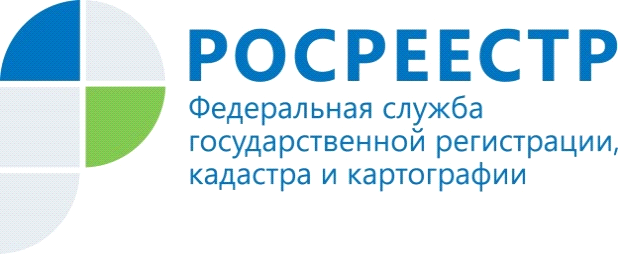 24.09.2018УПРАВЛЕНИЕ РОСРЕЕСТРА ПО МУРМАНСКОЙ ОБЛАСТИ ИНФОРМИРУЕТКак узнать кадастровый номер объектаПри обращении граждан в офисы многофункциональных центров за постановкой объектов на государственный кадастровый учет или регистрацию прав Управление Росреестра по Мурманской области  рекомендует предварительно узнать кадастровый номер объекта недвижимого имущества. Получить такие сведения стало возможным посредством электронного сервиса Росреестра «Справочная информация по объектам недвижимости в режиме он-лайн». Для этих целей в помещениях МФЦ оборудованы зоны доступа к официальному сайту  Росреестра (https://rosreestr.ru).Контакты для СМИ: Микитюк Светлана Ивановна,тел. (81533) 9-72-80, факс (81533) 9-51-07, e-mail: kandalaksha@r51.rosreestr.ruПросим об опубликовании  данной информации уведомить по электронной почте: 51_upr@rosreestr.ru